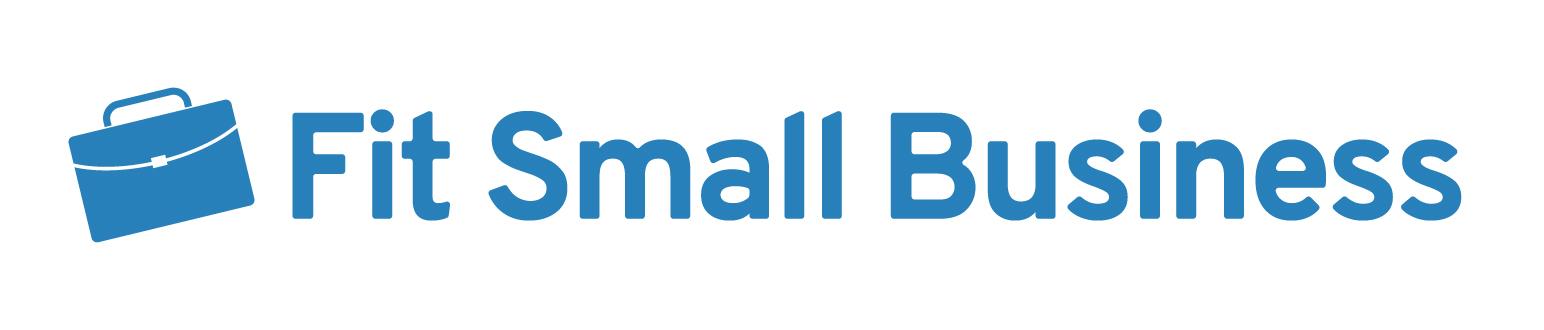 [DATE]  					[CANDIDATE NAMECANDIDATE ADDRESSCANDIDATE ADDRESS]Regarding: 	Rescinded Job Offer for [COMPANY NAME] [TITLE OF POSITION]Dear [CANDIDATE NAME],We are writing to inform you that the job offer we extended to you on [DATE] for the position of [JOB TITLE] has now been rescinded. This decision was made in whole or part due to [INSERT REASON]. If the reason listed is due to a failed background check or drug test, you have the right to explain.[We will keep your information on file should another opportunity arise]. We wish you the best in your job search.Sincerely,[NAME OF HIRING MANAGER]
[POSITION TITLE] 